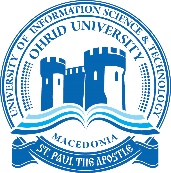 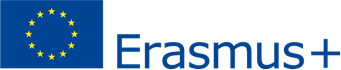 APPLICATION  FORM FOR INCOMING ERASMUS STUDENTS								Applicant's		   PhotoACADEMIC YEAR 20__/20__FIELD OF STUDY: .........................................................To be filled in by sending institution (Erasmus Co-ordinator)To be filled by the student...IRECEIVING INSTITUTIONWe confirm that the student is accepted to study at our institution.Departmental  coordinator's  signature Date:Institutional  coordinator's  signature DatePlease, fill in this application form, scan and e-mail it to:UNIVERSITY OF INFORMATION SCIENCE AND TECHNOLOGYST. PAUL THE APOSTLE
Address: Building at ARM, Partizanska bb6000 OhridRepublic of Macedonia
Erasmus + contactE-mail: aleksandar.petkovski@uist.edu.mk Phone: +389 78 23 29 23Please attach your Learning Agreement and Transcript of records!Shortly after receipt of all documents, you will be issued a Letter of acceptance.Sending institution: Sending institution: I confirm that the student mentioned below has been selected as a suitable candidate for study at University of Information Science and Technology (UIST) "Saint Paul the Apostle" Ohrid I confirm that the student mentioned below has been selected as a suitable candidate for study at University of Information Science and Technology (UIST) "Saint Paul the Apostle" Ohrid Name:Position:E-mail:Phone/Fax:Date:Signature:Personal InformationPersonal InformationFirst name:Family name:Date and place of birth:E-mail:Phone :Current address:Permanent address (if different):Nationality:Passport number:Studies at: (here name of sending institution)Studies at: (here name of sending institution)Field of study at sending institution :Field of study at sending institution :Diploma/degree  for which you are currently studying: (Bachelor 's or Master's or degree)Diploma/degree  for which you are currently studying: (Bachelor 's or Master's or degree)Year of study during visit: (e.g. 1st, 2nd, etc.)Year of study during visit: (e.g. 1st, 2nd, etc.)Which foreign languages do you speak and at what level?Which foreign languages do you speak and at what level?Reasons for studying at (UIST):Reasons for studying at (UIST):Duration of exchange studies: Duration of exchange studies: Number of months:	I From ................to ...............	I Expected no. of credits:Number of months:	I From ................to ...............	I Expected no. of credits:The student's signature :Date: